Trauma can be described as ‘a physical or emotional experience that has an adverse impact on a child, young person or adult’s wellbeing’ (Research in Practice 2018). As trauma can be experienced in different ways, for some individuals, the effect and impact can stay with them throughout their life whilst for others it might not always be significant or long-lasting. Adopting a trauma informed approach means working with families, in a way is responsive to these experiences, any impact and the support required. Trauma informed Practice is at the heart of Sandwell’s Practice Framework and Model and should be used alongside our Strengths (Signs of Safety) and Relationship based approaches.Being trauma informed also recognises the complexity and emotional demands of our work and that staff within the workforce will have experienced adverse life events or trauma themselves. At the same time, that working with people that have experienced trauma can also increase our appreciation of their experiences, develop relationships, empathy and personal growth. Therefore, focusing on support and spaces for staff at all levels of our organisation to reflect upon our professional and personal experiences, how these inform our work with families to build resilience and promote wellbeing is crucial. The purpose of this practice note is to explore what we mean by trauma and why this approach is so important and at the heart of our Practice Framework and Model. It will support us in thinking about how we adopt a trauma informed approach when working with children and families. Finally, the note explores how we use reflective spaces such as supervision to strengthen our trauma informed approach to practice. Practitioners will also be provided with some good practice points and further reading. What is Trauma?Trauma can be described as ‘An event, series of events, or set of circumstances that is experienced by an individual as physically or emotionally harmful or life threatening’ (Substance Abuse Mental Health Service Administration 2014, cited in Research in Practice 2018). Understanding what trauma can mean, how this can be experienced individually, within families, networks and communities helps to consider how people can respond differently when working with them. This means that practitioners and agencies need to continually review and revisit the way they interact and make relationships with individuals and families that have experienced trauma. Over the last 20 years, the awareness of trauma has progressed incorporating knowledge from attachment theory, child development, cognitive memory, neuro-science and toxic stress responses. Frameworks of practice have changed from purely bio-medical (medicine and psychiatry) and/or purely psychoanalytical (psychology) models to now include the psycho-social (trauma-informed) and a recovery focus (recovery-oriented). Trauma-informed practice recognises the prevalence of trauma and its impact on the emotional, psychological and social wellbeing of people. In doing so, it enables us think about the range of responses by families that might be triggered due to trauma such as anxiety, fear, conscious, emotional dysregulation, unconscious processes, defence mechanisms which might be linked to previous and current experiences. It also helps us to think about our own responses as practitioners. When considering types of Trauma, they are generally divided into different sub- types:Type 1 sometimes referred to as ‘event-based trauma’ are usually one off or single events which occur unexpectedly and whilst many will not suffer long term implications it can be linked to Post Traumatic Stress Disorder (PTSD). These experiences may include (but are not limited to); a violent/sexual assault, traumatic loss, witnessing a terrorist attack, hospitalisation, medical trauma, childbirth and severe illness. Type 2 is known as complex trauma and consists of multiple or repeated events over time. Complex trauma describes trauma which may have been experienced as part of childhood or early stages of development. It can also describe trauma experienced as part of an interpersonal relationship where someone might feel trapped emotionally or physically. They may also feel as if they have been coerced or powerless to prevent the trauma. This includes: childhood emotional abuse, domestic abuse, bullying at home or school, abandonment, physical emotional sexual abuse and or neglect. Intergenerational Trauma refers to experiences characterised by psychological or emotional difficulties which can affect different communities, cultural groups and generations. Adaptive coping patterns can be passed intergenerationally. Examples might include: racism, slavery, forcible removal from a family or community, genocide.Adverse Childhood Experiences (ACEs). Adverse Childhood Experiences (also known as ACEs) is used to describe stressful or difficult experiences in childhood. The ACEs research study conducted by Feletti et al 1998 and the Centre for Disease Control and Prevention looked at ten childhood adversities including six forms of abuse and neglect and four forms of household dysfunction. Researchers identified that these experiences within attachment relationships were likely to have lasting affects on a child throughout the various life stages and predicted poor adult outcomes linked to emotional, social and health difficulties in adulthood if four or more ACE’s were evident. Critiques of ACEs identify that it can be applied in a deterministic way which means that it suggests a causal link between the number of early childhood experiences and poor adult. In addition to this, ACE’S focus on the individual and their family rather than also the wider social/structural inequalities impacting on parenting such as poverty, homelessness, racism. Our Practice Framework and Model supports practitioners to think how trauma and its effects is experienced by individuals differently, uses ACES as possible factors to consider whilst considering the impact of adversity and structural inequalities.  Why is adopting a trauma informed approach so important and at the heart of the practice framework and model?Recognising the potential impact of trauma upon development particularly upon their ‘psychological and physical health and wellbeing (Felitti et al, 1998) for some children, young people or adult’ requires the right type of support for recovery. If unresolved, for some individuals, it can lead to unhealthy coping strategies, emotional and mental health difficulties and can be linked to Post Traumatic Stress Disorders. 	Adopting a trauma informed approach and ‘lens’ means that as practitioners we are more aware, attuned and responsive to the experiences and needs of our families as well as our own. This means that our approach is likely to be more sensitive to these difficulties, enabling us to us strategies to work with a range of feelings and emotions. As practitioners, it helps us to focus on how we create safety, trust, choice, collaboration and empowerment when working with individuals and families.   Interventions undertaken with families using relational and trauma informed approaches are more likely be sensitive to people’s unique lived experiences, based on the perspectives of the families, collaborative, foster trust whilst being more effective. In doing so, it recognises strengths, resilience and creates opportunities for survivors to rebuild a sense of control and empowermentRecognising that the effect and impact of trauma is unique to individuals means developing our understanding of how it is experienced in the context of their culture, identity, family, community and wider society. It also means that it is an approach that considers adversities, structural inequalities and factors such as Covid-19, Black Lives Matter and #MeToo movements can help to develop our cultural competence.Adopting a trauma informed approach means as practitioners rather than using terms such ‘hard to reach’ or non-engaging’ that we are ‘failing to engage’ them. It is our responsibility to take a proactive approach with the family and their network to recognise, understand these barriers and identify strategies for overcoming them.By adopting a trauma informed approach within our organisation means that we continuously create spaces to think about of our work within supervision and support sessions (see reflective spaces section). It also means that the support is provided to increase wellbeing and reduce staff experiencing ‘burnout’ and secondary and vicarious trauma. How does the Practice Framework and Model support our practice to be Trauma Informed?Using Daniel’s case study, Charmaine Daniel’s SW will briefly illustrate how she used a Trauma Informed approach with some parts of the Practice Framework and Model and how this helped both him and his mum tell their story. Prior to visiting the family, reviewing Daniel’s file, understanding the reasons for involvement is important. Both for Daniel and his mother, using a trauma informed approach requires being sensitive to their experiences and within them beginning to build a relationship. Using ‘the 3 basics of practice’ helps us to think about the process maps, practice guidance and standards that inform the work at this stage of our involvement. By using a Trauma informed approach, the practitioner was able to develop enabling relationships with Daniel and Kendra which through several direct work sessions enabled them to tell their story.  Using a trauma informed approach and other parts of the Practice Framework and Model helped Charmaine develop her relationship with Daniel and Kendra and understand their experience from their perspective. Charmaine’s focus on building trust, safety, choice, clarity, collaboration and empowerment.  Further work was undertaken in relation to engaging Daniel’s father, understanding the family network, and information from partner agencies. In doing so, the assessment and the analysis was strengthened as it was informed by their stories and what they felt would make a difference to them. Adopting a trauma informed approach in Supervision and other reflective spacesUsing spaces such as supervision is important to strengthen our approach to trauma informed practice enabling case reflection and discussions on the emotional impact of the work being undertaken. Due to the uniqueness of the experience and impact, using supervision to reflect on relationships, feelings and behaviours helps us to work through how we might feel when faced with traumatic experiences.Using the reflective questions in the Practice Framework and Model (pages 49-50) linked to trauma informed practice helps us to think about work with children, young people and their families These can be used with the reflective questions about Relationship Based Practice (pages 48-49) to think about how we build and maintain enabling relationship.Adopting a trauma informed approach to supervision ensures that it provides a form of ‘containment’, for practitioners to reflect upon our feelings that can emerge and provide us with a way of managing these. It enables a proactive approach to be taken to reduce the effect of working with trauma and the likelihood of vicarious or (secondary trauma) within work and our own personal lives. Secondary trauma refers to the impact on staff working with traumatised children, young people and their families. In Sandwell, practitioners can access a range of support that can be discussed with your Manger and via the Wellbeing Intranet page. Accessing support from your Manager, peers, through accessing training through the core offer are all ways that we can continue to develop our ability to recognise and respond in a trauma informed way with our families and in organisation. Good Practice Points When undertaking assessments, developing plans, updating and reviewing them, using the Practice Framework particularly the ‘3 hearts of Practice’ and intervention are important to ensure we work in a relational, strength based and trauma informed way. People affected by trauma and their children should have their immediate needs for safety identified at the earliest possible opportunity, so they can be protected from further harm.Keeping the conversation safe, contained, and connected to how the individual is currently feeling. Practitioners do not need to know the details of the trauma experience to provide trauma-informed care. When there are difficulties in engaging individuals and families, take a proactive approach to think about the barriers and identify strategies for overcoming them.Developing your self-awareness and ability to recognise one’s own reactions to trauma and where this may affect our response and the how you can access support. Direct work tools created by Dr Karen Treisman are available and can be used as part of our trauma informed interventions to support practitioners.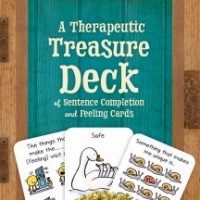 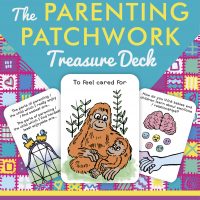 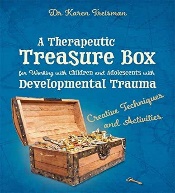 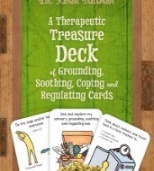 Practitioners need to give careful consideration to what tools and resources are used when developing positive relationships as part of this approach.How can I evidence this work on the child/young person/young adults file? Upload onto documents, direct work undertaken with the child, young person and their family to understand the trauma they have experienced and the impact. Use impact chronologies, Cultural genograms, life work and tool such as the Karen Treisman resources. Use Trauma Informed reflective questions in the Practice Framework Booklet within Supervision to reflect on the experiences and the impact on individuals within the family. Further information and reading Practice notes relating to the Introduction to the Practice Framework and Model Stregths and Relationship Based Practice, The Practice Framework and Model Booklet, on the Learning and Development Pages.Practice Learning Workshops on Working with ‘Non-Engaging families, Partners and Partnership working and Attachment and Attachment Styles.Wellbeing hub/ TIP Champions Group on the Intranet.Felitti, VJ, Anda, et al (1998) Relationship of childhood abuse and household dysfunction to many of the leading causes of death in adults: The Adverse Childhood Experiences (ACE) Study. American Journal of Preventive Medicine, 14(4), 245–258 Sweeney et al paper TI care findhttps://youngminds.org.uk/media/3091/adversity-and-trauma-informed-practice-guide-for-professionals.pdf.https://www.ccinform.co.uk/practice-guidance/attachment-based-trauma-and-parenting/SAMHSA’s guidance for a trauma-informed approach.Van der Kolk, B, (2015) The Body Keeps the Score: Brain, Mind, and Body in the Healing of Trauma, Penguin.Date of Practice Note: September 2021 Date to be reviewed: September 2022Authorised by: Beyond Auditing Practice and Development Team: Pauline Dunkwu and Faye Walker 